Google Meet Classroom Rules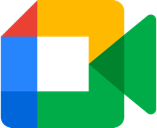 I am learning from home on Google Meet. When I am learning from home there are certain classroom expectations just like when I am at school. I will follow my schedule as I do when I am at school in person. I will log onto the Google Meet that my teachers set up. This is just like being in the classroom. I will follow rules when working from home as I do when I am in person at school.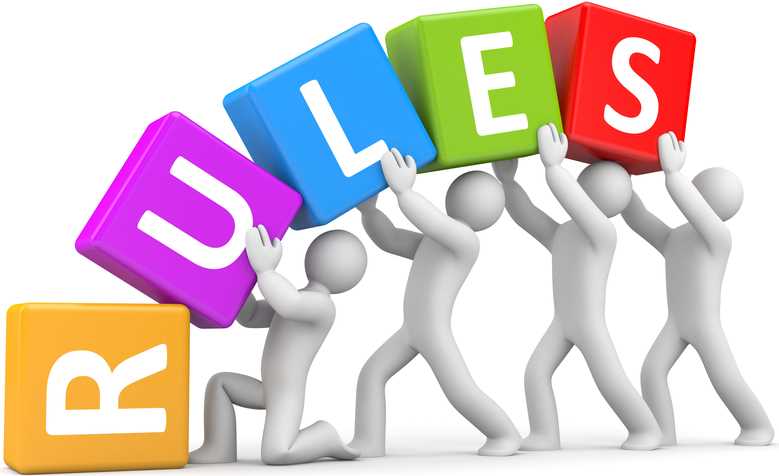 My Google Meets Rules are: When my teacher starts to teach I will turn off my microphone.When my teacher is teaching I will pay attention.When my teacher is teaching I will only ask a question that is related to the topic being taught.When my teacher is teaching it is NOT a time to talk or use the chat with others in the class. This means NO talking and NO typing.When my teacher is teaching I will NOT interrupt.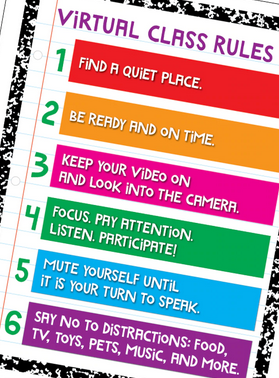 When I follow these rules I get to stay in the Google Meet, learn and see my teacher and classmates!I will try my best to pay attention and not interrupt my teacher when meeting on Google Meet. 